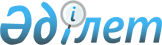 Об утверждении Правил формирования Национального доклада о состоянии государственной службы в Республике Казахстан и его представления Президенту Республики КазахстанУказ Президента Республики Казахстан от 6 мая 2017 года № 473.
      ПОСТАНОВЛЯЮ:
      1. Утвердить прилагаемые Правила формирования Национального доклада о состоянии государственной службы в Республике Казахстан и его представления Президенту Республики Казахстан.
      2. Настоящий Указ вводится в действие со дня его первого официального опубликования. ПРАВИЛА
формирования Национального доклада о состоянии государственной службы в Республике Казахстан и его представления Президенту Республики Казахстан
      1. Настоящие Правила формирования Национального доклада о состоянии государственной службы в Республике Казахстан и его представления Президенту Республики Казахстан разработаны в соответствии с подпунктом 7-4) пункта 2 статьи 5 Закона Республики Казахстан от 23 ноября 2015 года "О государственной службе Республики Казахстан", подпунктом 3) пункта 2 статьи 21 Конституционного закона Республики Казахстан от 26 декабря 1995 года "О Президенте Республики Казахстан" и определяют порядок формирования Национального доклада о состоянии государственной службы в Республике Казахстан (далее - Национальный доклад) и его представления Президенту Республики Казахстан.
      2. Национальный доклад формируется уполномоченным органом по делам государственной службы (далее - уполномоченный орган) на основе информации, представленной центральными государственными и местными исполнительными органами, подведомственными им организациями, результатов работы уполномоченного органа, анализа и оценки состояния кадровой ситуации на государственной службе, выводов и предложений по формированию, реализации и совершенствованию государственной службы, дальнейшему развитию и улучшению работы в этой сфере.
      3. Структура Национального доклада состоит из следующих разделов:
      1) введение;
      2) основная часть;
      3) заключение.
      Введение содержит основание и цель представления Национального доклада и краткое его содержание.
      Основная часть Национального доклада содержит данные, отражающие сущность, состояние и основные результаты проводимой работы по реализации государственной политики в сфере государственной службы, и включает:
      1) сведения о кадровом состоянии государственной службы Республики Казахстан;
      2) информацию о проделанной работе по формированию профессионального государственного аппарата;
      3) анализ деятельности уполномоченного органа за отчетный период, а также оценку влияния реализуемой политики на состояние государственной службы страны. Заключение содержит результаты анализа и оценки состояния кадровой ситуации на государственной службе, выводы и предложения по дальнейшему развитию государственной службы, а также задачи по их реализации на предстоящий отчетный год.
      4. При необходимости допускается дополнить Национальный доклад приложениями, располагаемыми в порядке указания на них ссылок в тексте.
      5. Уполномоченный орган направляет запрос о предоставлении информации, необходимой для формирования Национального доклада, в центральные государственные и местные исполнительные органы, подведомственные им организации не позднее 15 декабря отчетного года.
      6. По запросу уполномоченного органа центральные государственные и местные исполнительные органы, подведомственные им организации ежегодно не позднее 10 января года, следующего за отчетным, предоставляют соответствующую информацию.
      Информация подписывается руководителем аппарата государственного органа.
      Уполномоченный орган вправе запросить дополнительную информацию, необходимую для качественной подготовки Национального доклада.
      Сноска. Пункт 6 с изменением, внесенным Указом Президента РК от 18.01.2021 № 495 (вводится в действие со дня его первого официального опубликования).


      7. Национальный доклад представляется:
      1) уполномоченным органом в Правительство Республики Казахстан не позднее 15 февраля года, следующего за отчетным;
      2) Правительством Республики Казахстан в Администрацию Президента Республики Казахстан не позднее 5 марта года, следующего за отчетным; 
      3) Администрацией Президента Республики Казахстан Президенту Республики Казахстан не позднее 25 марта года, следующего за отчетным.
					© 2012. РГП на ПХВ «Институт законодательства и правовой информации Республики Казахстан» Министерства юстиции Республики Казахстан
				
      Президент
Республики Казахстан

 Н. НАЗАРБАЕВ 
УТВЕРЖДЕНЫ
Указом Президента
Республики Казахстан
от 6 мая 2017 года № 473